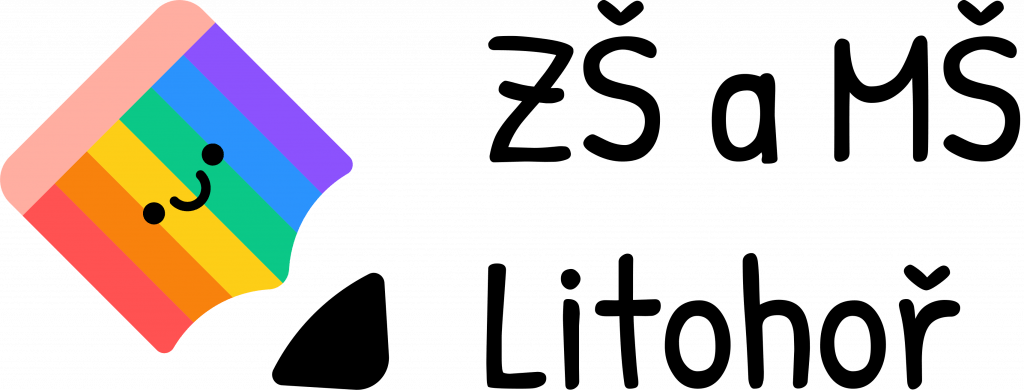 ŽÁDOST O ODKLAD ZAČÁTKU POVINNÉ ŠKOLNÍ DOCHÁZKYdo Základní školy a Mateřské školy Litohoř, příspěvková organizaceSprávní orgán (škola)Zákonný zástupce žadatele (dítěte)Žadatel (dítě)K žádosti je třeba přiložit (1) doporučující posouzení příslušného školského poradenského zařízení (PPP či SPC) a (2) doporučení odborného lékaře nebo klinického psychologa.Základní škola a Mateřská škola Litohoř je správcem osobních údajů. Informace o zpracování osobních údajů naleznete na www.zsms-litohor.cz/gdpr-2/.Se všemi podmínkami přijetí do základní školy jsem byl/a seznámen/a. Prohlašuji, že údaje, které jsem uvedl/a v žádosti, jsou pravdivé.Zpr.:Zpr.:Došlo:Spis. zn.:Spis. zn.:Počet listů:Počet příloh:Spis. zn.:Spis. zn.:Počet listů:Počet příloh:Skart. zn.a lhůta:S/5Č.j.:Skart. zn.a lhůta:S/5Základní škola a Mateřská škola Litohoř, příspěvková organizace, Litohoř 98, 675 44 Lesonice, okres Třebíčzastoupená ředitelkou školy Mgr. Romana KabelkováJméno a příjmení, datum narození: Místo trvalého pobytu:Jiná adresa pro doručování: (poštovní adresa, datová schránka)Další kontaktní údaje (telefon, e-mail):Jméno a příjmení dítěte:Datum narození:Místo trvalého pobytu:Na základě § 37 zákona č. 561/2004 Sb., o předškolním, základním, středním, 
vyšším odborném a jiném vzdělání (školský zákon), ve znění pozdějších předpisů, 
žádám o odklad začátku povinné školní docházky dítěte, kterou má 
nastoupit ve školním roce 2024/2025, o jeden školní rok.VdnePodpis zákonného zástupce: Podpis zákonného zástupce: 